Новогоднее путешествие по сказкам(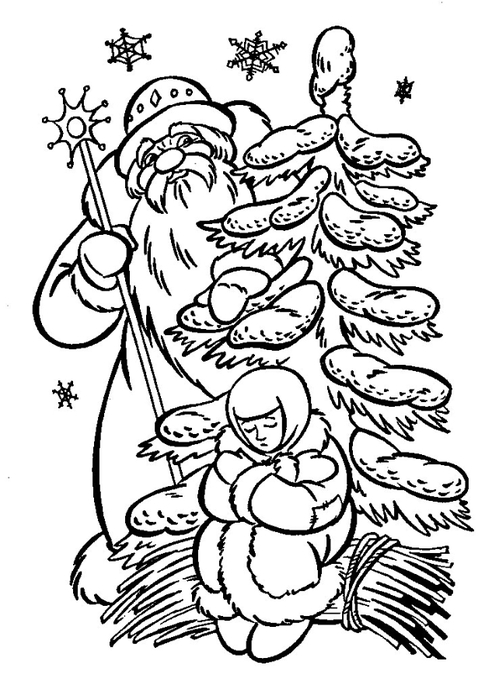 Атрибуты1.Поленья2.Шубка для Настеньки3.Деньги для Царя Гороха4.Ключ5.Мешочек с елочными иголкамиДействующие лицаДети1.Настенька2.Двое из ларца3.Настенька4.Гномы5.СнежинкиВзрослые1.Зима2.Морозко3.Баба Яга4.Царь Горох5.Емеля6. Бабка ЕмелинаМузыкальные номера1.Песня «Елочка»2.Танец «У леса на опушке»3.Игра «У оленя дом большой»4.Песня-танец «Шел по лесу Дед Мороз»5.Танец Снежинок6.Танец ГномиковВедущийСнова праздник мы встречаем, с Новым годом поздравляем!Возле елочки пушистой вновь заводим хоровод.В гости к нам скорей спешите, в светлом зале попляшите,Спойте, в игры поиграйте, в круг нас музыка зовет!1.Огнями разноцветными сверкает этот зал   И приглашает всех друзей на Новогодний бал!2.Так пусть же музыка звучит, мы начинаем бал   И танцевать всех в круг зовет веселый карнавал!3.К нам целый год на праздник собиралась зеленая красавица лесов,   Потом тихонько в зале наряжалась и вот теперь наряд ее готов.4.Мы все на елочку любуемся сегодня, она нам дарит дивный аромат,   И самый лучший праздник новогодний приходит вместе с нею в детский сад!5. Когда бенгальские огни сияют, когда хлопушек раздается гром,   Всех с Новым годом, с новым счастьем поздравляем!   А мы на празднике про елочку споем!Исполняют песню «Елочка пушистая, хвойная, душистая» 6. Снег пушистый серебрится, мягким стелется ковром.   И снежинки, как пушинки, вьются весело кругом.7. Вышла в поле в платье белом наша русская зима,   Пусть она гуляет смело, будет рада детвора!(звучит красивая музыка, под которую в зал входит Зима)Ведущий: Кто же к нам идет, ребята?                   Ой, да это же сама Зима к нам пожаловала!8.Здравствуй, русская молодка, раскрасавица- душа,   Белоснежная лебедушка,Все:  Здравствуй матушка Зима!Ведущая: Милая Зима, давно уж мы тебя все вместе ждем,                  Для тебя сейчас родная, мы станцуем и споем.Исполняют танец «У леса на опушке»ЗимаЗнаю, вы меня заждались, потеплее одевались,Я снег повсюду раскидала и вокруг теплее стало.Со своей подружкой стужей заморозила все лужи,Чтоб зимою было где покататься детворе.В пушистой шубке лес стоит и в белоснежных валенках,Я щеки нарумянила ребятишкам маленьким.Как прекрасен зимний лес,  в нем много  сказок и чудес!9. Мы так соскучились по чудесам, по веселым приключениям.   По добрым русским сказкам, чудесным превращениям.   Веди, Зима, скорей нас в лес, Хотим мы сказочных чудес!ЗимаЧудо, чудо, отзовись, чудо, чудо, появись,Все скорей за мной вставайте, не кричите, не зевайте,Надо нам в лесок идти, сказка будет впереди.(дети проходят змейкой возле елки и садятся)ЗимаОй, смотрите-ка, избушка, а в избушке той старушка.Эй, избушка, не ленись, передом к нам повернись.(из избушки выходит Баба Яга)Яга: Опять в лесу покоя нету, вас что, не учат этикету?        Прежде чем в окно кричать, нужно «здравствуйте» сказать.Зима: Здравствуй, Бабушка Яга, как здоровье, как нога?Яга: Мне мороз твой надоел, зуб последний заболел.        Нечем бабушке жевать, нужно срочно Зиму гнать!(хватает Зиму, уводит ее и снова возвращается) Заперла ее в темнице, не с кем будет веселиться!Ключ я спрячу поскорей от этих маленьких детей,А то они его найдут и замочек отопрут.Спрячу я его в сугроб, чтоб найти никто не смог (думает)Но зимой сугробов много, потом найди его попробуй (идет к зрителям)О! А спрячу- ка я ключик тут, его здесь точно не найдут (думает)Нет, меня вы предадите, ключ детишкам отдадите.Лучше ключ я в сказку спрячу, кот детишки то поплачут,Придется им в лесок идти, чтоб ключик в сказочке найти (убегает).Ведущий: Что же нам делать, ребята, отправляемся искать волшебный ключ, а чтобы на мне скучно было в дороге, предлагаю вам поиграть.Игра  «У оленя дом большой»(сели)готовим Настю и поленницу.(появляются Емеля и Бабка) Смотрите, дети, печь стоит, а на печке кто-то спит, Спит он целую неделю, а зовут его …Емеля.Бабка (будит Емелю): Эй, Емеля, просыпайся, за дровами собирайся!                                      Надо печку натопить, гостей чаем напоить.Емеля: По щучьему веленью, по моему хотенью,              Дровишки сами нарубитесь и во двор ко мне явитесь.Бабка: Да, с Емелей кашу не сваришь!            Придется мне ребят о помощи просить,            Поленницу у печки поскорей сложить.Конкурс «Сложи поленницу»               Вот мы и печку натопили,              А за чем вы в сказку приходили?Ведущий: Ищем ключ волшебный мы, скучно детям без Зимы.Емеля: В нашей сказке нет ключа, но валенки есть у меня.              Они хотя и маленьки, не подшиты, стареньки,              Но вас, друзья, не подведут, в другую сказку отведут.              Надевайте валенки на ножки,              Пусть ведут вас по лесной дорожке.(под песню «Валенки» дети обходят елочку и садятся. Настенька остается)Ведущий: Девица красавица под елочкой сидит,                   Почему же девица плачет и грустит?Настенька: Меня Настенькой зовут, батюшка оставил тут меня под елочкой одну,                       Ой, замерзну, пропаду!Ведущий: И за чем в такой мороз он тебя сюда привез?Настенька: Злая мачеха послала, хочет, чтобы я пропала.Ведущий: Настенька, ты не тужи, мы поможем, подожди.                   Мы тебя сейчас согреем, шубку теплую наденем.(Звучит музыка, входит  Морозко)Морозко: Здравствуйте, а вот и я!               С Новым годом вас, друзья!               Был у вас я год назад,               Видеть всех я очень рад!                    Что за шум в моем лесу?                    Вижу девицу красу.                    С девицей я пошучу,                     Закружусь и засвищу.(оббегает девицу и елку)                        Тепло ли тебе девица, тепло ли тебе красная?   Настенька: Я похлопаю в ладошки и запляшут мои ножки,                     Выходи Мороз плясать, нечего меня пугать.(снимает шубку)Исполняют танец «Шел по лесу Дед Мороз»(сели)Морозко: Ну, спасибо рассмешили, старика развеселили.                   А теперь мне говорите, от меня чего хотите?Ведущий: Ищем ключ волшебный мы, скучно детям без Зимы.Морозко: В этой сказке нет ключа, но есть снежинки у меня,                   Эй, снежинки, выходите и свой танец покажите.                   Снежинки-пушинки свой танец начнут                   И в новую сказку вас отведут!(выбегают девочки снежинки)1.Если снег укутал деревья и дома,Значит к нам приходит снежная …ЗИМА.2.Если стынут руки и краснеет нос,Значит разгулялся …ДЕДУШКА МОРОЗ.3.Прилетела с севера, дороги замела,Намела сугробы белая…ПУРГА.Мы белые снежинки, 
Летим, летим, летим. 
Дорожки и тропинки 
Мы все запорошим. 

Покружимся над садом 
В холодный день зимы 
И тихо сядем рядом 
С такими же, как мы. Исполняется танец «Снежинки».Ведущий: Смотрите ка, дворец стоит, на троне Царь Горох сидит.Царь: У Царя Гороха в царстве нынче плохо.           Пол прогрызли мыши, прохудилась крыша.           А придворные предатели всю казну мою истратели.           Обобрали царство, все запасы съели,           И корону из фольги на меня надели.           А я хочу богатства, в роскоши купаться.          Ну-ка, двое из ларца, одинаковых с лица,          Выходите в тот же час, выполняйте мой указ.(выходят два одинаково одетых ребенка)Два брата: Мы два брата из ларца, одинаковых с лица.                     Выполняем точно, сразу все Гороховы приказы.Царь: Я хочу богатым быть, срочно денег мне добыть.Два брата: Твой указ – приказ для нас, выполняем тот же час. (приносят из за елки игрушечные деньги)                     Пожалуйста!!!Царь ( пересчитывает их): Вот богатства полон дом, только нет веселья в нем.Ведущий: Царь Горох сидит скучает, братьев снова подзывает.Царь: Эй, вы, двое из ларца, одинаковых с лица, вы ко мне сюда идите и меня развеселите.Два брата: Твой указ – приказ для нас, выполняем тот же час.	Братья Гномы, выручайте, пляс веселый начинайте!1Я добрый новогодний гном, 
  Я приношу удачу в дом! 
  Я счастье вам дарю, 
  Ведь я вас всех люблю!  2 Я гном веселый и счастливый   А это - мой костюм красивый   Со мною вместе улыбнитесь   И дружно за руки возьмитесь!3 Мы гномики из сказки, 
   Живем в густом лесу. 
   Мы очень любим пляски 
   И ёлочку-красу. 
4 Мы любим веселиться 
   И песни распевать! 
   Нам хочется вам танец 
   Сегодня показать! Исполняется «Танец гномов».Царь: Есть богатство и веселье, сыт и счастлив я сижу,            И за это вас, ребята, я по царски награжу.Ведущий: Счастье не в богатстве, ключик ищем мы,                   Ведь ребятам скучно будет без Зимы.Царь: Ну-ка, двое из ларца, одинаковых с лица,            Вы ко мне сюда идите, ключ скорее принесите.Два брата: Твой указ – приказ для нас, выполняем тот же час.(несут ключ)Царь: Вот и ключик получайте, Зиму вашу вызволяйте. До свидания! (уходит)Ведущий: Сейчас к избушке подойдем и дверь тихонько отопрем, а где же Зима?(выходит Баба Яга в костюме Зимы)Яга: Нечего меня искать, я ходили погулять.Ведущий: Ты Зима??? Нет-нет, постой, голосок-то не такой                    Нос твой, словно кочерга, может Баба ты Яга?Яга: Голосок мой звонкий, нежный и наряд мой белоснежный.Ведущий: Дедушка Мороз, взгляни, разобраться помоги.Морозко: Сейчас проверим (оббегает вокруг Бабы Яги)                   Тепло ли тебе, девица, тепло ли тебе, красная?Яга: Хватит бегать и скакать, хватит холод нагонять. Вся замерзла, простужусь и в сосульку превращусь.Я отдать вам Зиму рада, только больше дуть не надо.Заберите, заберите, двери сами отоприте (дразнится и убегает)(Морозко и ведущий отпирают дверь, выходит Зима)Зима: Спасибо вам, ребята, что освободили и на праздник новогодний меня вы пригласили!Морозко: Будем праздник продолжать, будем петь и танцевать.Зима: Елка наша так красива,          И нарядна, и стройна.          Дед Мороз, ну почему же           Без огней стоит она? Морозко: Эту мы беду исправим,                        Все огни гореть заставим.                        Скажем дружно: «Раз, два, три –                         Наша елочка, гори!Дети повторяют.Прокричали мы без толку,Не проснулась наша елка.Значит, кто-то не кричал,Значит, кто-то промолчал!Ну-ка, крикнем веселее,Еще громче, подружнее.                  Становитесь поскорее гости с нами в хоровод,                 Песней, пляской и весельем встретим с вами Новый год!Флешмоб «Новогодние игрушки»Зима: Дед Мороз, наступило время раздавать подарки,             Новогодний бал завершается. Морозко:  Ай-ай-ай!!! А подарки я забыл.Зима: Как же быть? Ведь подарки в Новый гол – это самое главное, их так ждут    ребята, правда?Дети: Да!!! Морозко: Ну ничего. Мы сейчас что-нибудь придумаем! Где же мой мешочек с волшебными иголками? Ах, вот он! Подойдите кА все ко мне, ребятишки. Вот вам волшебные иголочки  (раздает каждому в ладошку). Сейчас мы бросим их на елочку и произнесем волшебные слова три раза: «Станьте иголки подарками с елки», запомнили? Сначала говорим тихонько, шепотом, потом все громче и громче. Приготовились?Свет в зале гаснет, горит только гирлянда на елке. Дед мороз после каждого повтора стучит посохом. В это время взрослые раскладывают заранее подготовленные подарки на стульчики. После того, как дети в последний раз произнесут волшебные слова, свет в зале вспыхивает и дети видят подарки, лежащие на стульчиках. Дед Мороз: Ну, ребятки, не зевайте                        И подарки разбирайте. Морозко и Зима: Пусть елка нарядно сверкает огнями,                                  А мы же, друзья, распрощаемся с вами                                  Всем желаем здоровья!                                  Всем желаем успехов!                                    И веселого, доброго, звонкого смеха!!!Под музыку все расходятся.